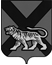 ТЕРРИТОРИАЛЬНАЯ ИЗБИРАТЕЛЬНАЯ КОМИССИЯ ГОРОДА  ДАЛЬНЕГОРСКАР Е Ш Е Н И Е17 августа  2016 г.                         г. Дальнегорск                              № 79/19 17 часов  45 минутОб отказе в регистрации кандидата в депутаты Законодательного Собрания Приморского края, выдвинутого в порядке самовыдвижения по одномандатному избирательному округу № 17 Анташкевича В.Н.Проверив соблюдения требований Федерального закона «Об основных гарантиях избирательных прав и права на участие в референдуме граждан Российской Федерации» (далее – Федеральный закон), Избирательного кодекса Приморского края, к представлению кандидатом, выдвинутым в порядке самовыдвижения по одномандатному избирательному округу № 17, Анташкевичем Виталием Николаевичем документов и подписных листов с подписями избирателей, собранными в поддержку выдвижения кандидата, представленные Анташкевичем В.Н. в окружную избирательную комиссию одномандатного избирательного округа № 17 по выборам депутатов Законодательного Собрания Приморского края, а также достоверность сведений о кандидате, территориальная избирательная комиссия города Дальнегорска, установила следующее.Представление кандидатом в депутаты Законодательного Собрания Приморского края Анташкевичем Виталием Николаевичем документов
в территориальную избирательную комиссию города Дальнегорска,
на которую решением Избирательной комиссии Приморского края от 8 июня 2016 года № 2407/323 «О возложении полномочий окружных избирательных комиссий по выборам депутатов Законодательного Собрания Приморского края на территориальные избирательные комиссии» возложены полномочия окружной избирательной комиссии одномандатного избирательного округа № 17 по выборам депутатов Законодательного Собрания Приморского края, соответствует требованиям статей 33, 34 Федерального закона, статей 40, 41, 44, 45 и 46 Избирательного кодекса Приморского края.В соответствии с частью 7 статьи 44 Избирательного кодекса Приморского края на выборах депутатов Законодательного Собрания Приморского края в поддержку самовыдвижения кандидата по одномандатному избирательному округу должны быть собраны подписи избирателей в количестве, установленном частью 12 статьей 37 Федерального закона, частью 2 статьи 45 Избирательного кодекса Приморского края, решением территориальной избирательной комиссии города Дальнегорска от 30 июня 2016 года № 45/6 «Об определении количества подписей избирателей, необходимых для регистрации кандидатов, выдвинутых по одномандатному избирательному округу № 17 на выборах депутатов Законодательного Собрания Приморского края, назначенных на 18 сентября 2016 года»: 2 102 подписи избирателей.8 августа 2016 года кандидатом в депутаты Законодательного Собрания Приморского края по одномандатному избирательному округу № 17 Анташкевичем Виталием Николаевичем в территориальную избирательную комиссию города Дальнегорска были представлены документы для его регистрации, в том числе 2 293 подписи избирателей, собранных в поддержку выдвижения кандидата в депутаты Законодательного Собрания Приморского края по одномандатному избирательному округу № 17 Анташкевича В.Н.Территориальная избирательная комиссия города Дальнегорска соглашается с предложением рабочей группы по приему и проверке документов, представляемых кандидатом в территориальную избирательную комиссию города Дальнегорска при проведении выборов депутатов Законодательного Собрания Приморского края, о признании 620 подписей избирателей недействительными (итоговый протокол по проверке достоверности подписей избирателей и данных об избирателях, поставивших свои подписи в поддержку выдвижения кандидата Анташкевича Виталия Николаевича, прилагается).Таким образом, число подписей, собранных в поддержку выдвижения кандидата в депутаты Законодательного Собрания Приморского края
по одномандатному избирательному округу № 17 Анташкевича Виталия Николаевича, за вычетом подписей, признанных недействительными, составляет 1 673 подписи избирателей, что недостаточно для регистрации.Недостаточное количество достоверных подписей избирателей, представленных для регистрации кандидата, является основанием отказа
в регистрации кандидата (подпункт «д» пункта 24 статьи 38 Федерального закона «Об основных гарантиях избирательных прав и права на участие
в референдуме граждан Российской Федерации», пункт 9 части 7 статьи 49 Избирательного кодекса Приморского края).С учетом изложенного, руководствуясь статьями 25, 38 Федерального закона «Об основных гарантиях избирательных прав и права на участие
в референдуме граждан Российской Федерации», статьями 26, 47 и 49 Избирательного кодекса Приморского края, территориальная избирательная комиссия города ДальнегорскаРЕШИЛА:Отказать в регистрации кандидата в депутаты Законодательного Собрания Приморского края, выдвинутого в порядке самовыдвижения по одномандатному избирательному округу № 17 Анташкевича Виталия Николаевича, в связи с недостаточным количеством достоверных подписей избирателей, представленных для регистрации кандидата.Выдать Анташкевичу В.Н. копию настоящего решения. Опубликовать настоящее решение в газете «Приморская газета: официальное издание органов государственной власти Приморского края».Председатель комиссии			                                   С. Н. ЗарецкаяСекретарь комиссии                                                                     О.Д. Деремешко